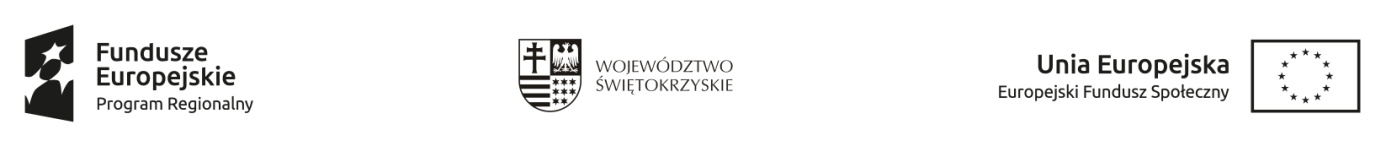 Formularz oceny ofert  Nazwa szkolenia: „Stylizacja rzęs- przedłużanie i zagęszczanie”Numer zaproszenia ZAS.549.119.2021*Koszt szkolenia – max. 6 pkt  (Koszt szkolenia obliczony wg wzoru K = Cn / Cofb x 6,  gdzie: Cn - Cena najniższej oferty, C ofb - cena oferty badanej).Po dokonaniu ocen złożonych ofert w postępowaniu proponuje jako realizatora szkolenia oferenta z pozycji: 1Kielce, 06.12.2021r.		Zatwierdził: Zastępca Dyrektora MUP w Kielcach mgr Marek Hadała  /podpis na oryginale/Lp.Instytucja szkoleniowaKoszt szkolenia(max.6 pkt)*Certyfikat jakości / Akredytacja Kuratora Oświaty(0/1pkt)Dostosowanie kwalifikacji
i doświadczenia kadry dydaktycznej do zakresu szkolenia(0/1pkt)Dostosowanie wyposażenia dydaktycznego
i pomieszczeń do potrzeb szkolenia z uwzględnieniem higienicznych warunków realizacji szkolenia(0/1pkt)Prowadzenie analiz skuteczności i efektywności przeprowadzanych szkoleń(0/1pkt)Suma punktów:1.Zakład Doskonalenia Zawodowego w Kielcachul. Paderewskiego55, Kielce6111110,02.ART. COLOR MODELSJolanta Kucharzykul. Rejtana 67/4.8., Rzeszów3,3001116,303.Europejska Akademia Handlu i Przedsiębiorczości Robert Staluszkaul. Zielona 8, Janowiec Wlkp.4,6801117,68